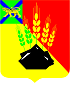 АДМИНИСТРАЦИЯ МИХАЙЛОВСКОГО МУНИЦИПАЛЬНОГО РАЙОНАПОСТАНОВЛЕНИЕ 
01.11.2023                                              с. Михайловка                                                № 1292-паО внесении изменений в постановление администрации Михайловского муниципального района от 19.09.2022 № 1100-па «О лимитах потребления тепловой, электрической энергии, твердого топлива, водопотребления и водоотведения для учреждений, финансируемых из местного бюджета, на 2023 год»В соответствии с Бюджетным кодексом Российской Федерации, Федеральным законом от 06.10.2003 № 131-ФЗ «Об общих принципах организации местного самоуправления в Российской Федерации», постановлением администрации Михайловского муниципального района от 27.08.2013 № 1170-па «О порядке установления лимитов потребления коммунальных услуг организациями и учреждениями, финансируемыми за счет средств бюджета Михайловского муниципального района», на основании акта обследования от 12.01.2023, руководствуясь Уставом Михайловского муниципального района, администрация Михайловского муниципального района ПОСТАНОВЛЯЕТ:1. Внести изменения в постановление администрации Михайловского муниципального района от 19.09.2022 № 1100-па «О лимитах потребления тепловой, электрической энергии, твердого топлива, водопотребления и водоотведения для учреждений, финансируемых из местного бюджета на 2023 год» (далее – Постановление) следующего содержания:1.1. В Приложении 5 к Постановлению «Лимиты бюджетных средств на водопотребление в 2023 году для учреждений, финансируемых из средств местного бюджета»:1.1.1. По строке «МКУ «УОТОД АММР» заменить:цифры «584,00» цифрами «719,47»;цифры «20816,83» цифрами «25696,46»;цифры «48,70» цифрами «184,17»;цифры «1754,17» цифрами «6633,80».1.1.2. По строке «Всего по учреждениям» заменить цифры «19560,44» цифрами «19695,91»;цифры «737785,34» цифрами «742664,97»;цифры «1689,77» цифрами «1825,24»;цифры «64370,93» цифрами «69250,56».1.2. в Приложении 6 к Постановлению «Лимиты бюджетных средств на водоотведение в 2023 году для учреждений, финансируемых из средств местного бюджета»:1.2.1. По строке «МКУ «УОТОД АММР» заменить:цифры «584,00» цифрами «719,47»;цифры «19411,38» цифрами «23648,88»;цифры «48,70» цифрами «184,17»;цифры «1523,34» цифрами «5760,84».1.2.2. По строке «Всего по учреждениям» заменить:цифры «18748,40» цифрами «18883,87»;цифры «534813,65» цифрами «539051,15»;цифры «1621,10» цифрами «1756,57»;цифры «44813,04» цифрами «49050,54».2. Муниципальному казенному учреждению «Управление по организационно-техническому обеспечению деятельности администрации Михайловского муниципального района» (Корж С.Г.) разместить настоящее постановление на официальном сайте администрации Михайловского муниципального района.3. Контроль над исполнением настоящего постановления возложить на заместителя главы администрации Михайловского муниципального района Миколайчук Ю.Л.Глава Михайловского муниципального района –Глава администрации района                                                                В.В. Архипов